КАРАР                                                                         ПОСТАНОВЛЕНИЕ12 май  2020 й.                                 № 36                           12 мая  2020 г.Об отказе в постановке на учет вдове участника ВОВ Валиевой Газзе Усмановне          На основании заявления вдовы участника ВОВ Валиевой Газзы Усмановны о постановке на учет как нуждающейся в жилом помещении, проживающей по адресу: Республика Башкортостан, Альшеевский район, с.Чебенли, ул.Победы, д. 8, Жилищного Кодекса Российской Федерации, решения жилищной  комиссии при администрации сельского поселения Чебенлинский сельсовет от 12 мая 2020г года:отказать вдове участника ВОВ Валиевой Газзе Усмановне,проживающей по адресу: Республика Башкортостан, Альшеевский район, с.Чебенли, ул.Победы, д. 8, в принятии на учет как нуждающейся в жилом помещении, на основании пп.2 п.1 ст.54 Жилищного Кодекса Российской Федерации «Отказ в принятии граждан на учет в качестве нуждающихся в жилых помещениях»: -представлены документы, которые не подтверждают право соответствующих граждан состоять на учете в качестве нуждающихся в жилых помещениях.         Глава сельского поселения                В.Р.Минигалеев         БАШКОРТОСТАН РЕСПУБЛИКАҺЫ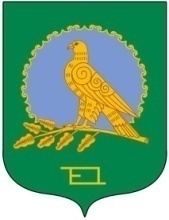 ӘЛШӘЙ РАЙОНЫМУНИЦИПАЛЬ РАЙОНЫНЫҢСЕБЕНЛЕ АУЫЛ СОВЕТЫАУЫЛ БИЛӘМӘҺЕХАКИМИӘТЕ(Башкортостан РеспубликаһыӘлшәй районыСебенле ауыл советы)АДМИНИСТРАЦИЯСЕЛЬСКОГО ПОСЕЛЕНИЯЧЕБЕНЛИНСКИЙ СЕЛЬСОВЕТМУНИЦИПАЛЬНОГО РАЙОНААЛЬШЕЕВСКИЙ РАЙОНРЕСПУБЛИКИ БАШКОРТОСТАН(Чебенлинский сельсоветАльшеевского районаРеспублики Башкортостан)